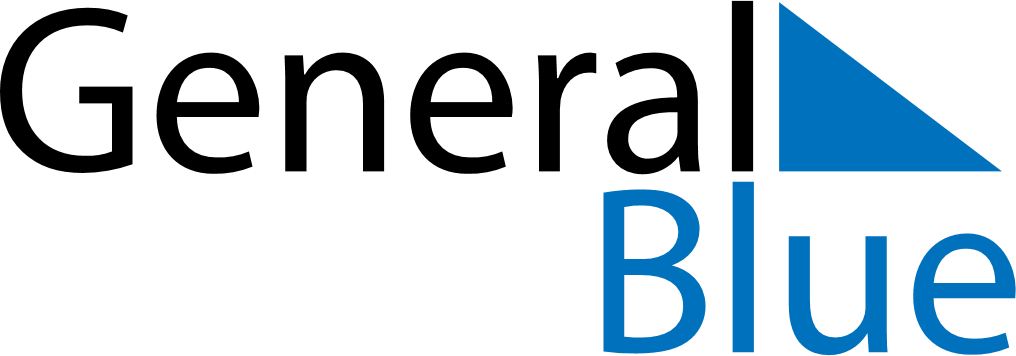 Colombia 2018 HolidaysColombia 2018 HolidaysDATENAME OF HOLIDAYJanuary 1, 2018MondayNew Year’s DayJanuary 8, 2018MondayEpiphanyMarch 19, 2018MondaySaint JosephMarch 25, 2018SundayPalm SundayMarch 29, 2018ThursdayMaundy ThursdayMarch 30, 2018FridayGood FridayApril 1, 2018SundayEaster SundayMay 1, 2018TuesdayLabour DayMay 14, 2018MondayAscension DayJune 4, 2018MondayCorpus ChristiJune 11, 2018MondaySacred HeartJuly 2, 2018MondaySaints Peter and PaulJuly 20, 2018FridayIndependence DayAugust 7, 2018TuesdayBattle of BoyacáAugust 20, 2018MondayAssumptionOctober 15, 2018MondayColumbus DayNovember 5, 2018MondayAll Saints’ DayNovember 12, 2018MondayIndependence of CartagenaDecember 8, 2018SaturdayImmaculate ConceptionDecember 25, 2018TuesdayChristmas Day